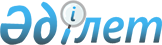 Егін жинау науқанын өткiзу үшiн жанармай-жағармай материалдарымен қамтамасыз ету мәселелерi туралыҚазақстан Республикасы Үкіметінің қаулысы 2000 жылғы 12 шілде N 1062

      Егiн жинау науқанын өткiзу кезiнде жанармай-жағармай материалдарымен қамтамасыз ету мәселесiнде қалыптасқан жағдайға байланысты және отандық ауыл шаруашылығы тауарын өндiрушiлерге көмек көрсету мақсатында Қазақстан Республикасының Үкiметi қаулы етеді: 

      1. Қазақстан Республикасының Энергетика, индустрия және сауда министрлiгiнiң Мемлекеттiк материалдық резервтер жөнiндегi комитетi заңнамада белгiленген тәртiппен: 

      1) Қазақстан Республикасының мемлекеттiк материалдық резервiнен жаңалау тәртiбiмен Қазақстан Республикасы Ауыл шаруашылығы министрлiгiнiң тәртiптемесiне сәйкес облыстар бойынша 5000 (бес мың) тонна көлемiнде бензин, 10000 (он мың) тонна көлемiнде дизельдiк отын шығарылуын; 

      2) жоғарыда көрсетiлген жанармай-жағармай материалдары көлемiнiң 2000 жылғы 30 желтоқсанға дейiн Қазақстан Республикасының мемлекеттiк материалдық резервiне жеткiзiлiмiн және қойылуын қамтамасыз етсiн.     2. Осы қаулының орындалуын бақылау Қазақстан Республикасы Премьер-Министрiнiң орынбасары Д.К. Ахметовке жүктелсін.     3. Осы қаулы қол қойылған күнінен бастап күшіне енедi.     Қазақстан Республикасының         Премьер-Министрі    Оқығандар:    Қобдалиева Н.М.    Орынбекова Д.К.      
					© 2012. Қазақстан Республикасы Әділет министрлігінің «Қазақстан Республикасының Заңнама және құқықтық ақпарат институты» ШЖҚ РМК
				